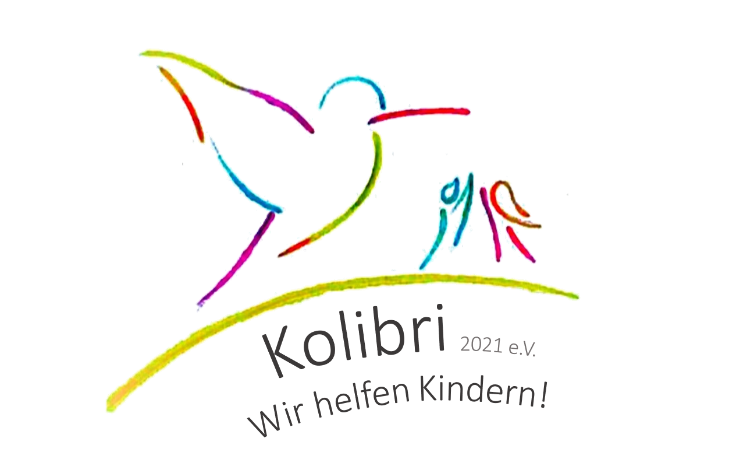 Mitgliedsantrag1. Personenbezogene DatenHiermit beantrage ich die Aufnahme als (ordentliches) Mitglied in den gemeinnützigen Verein KOLIBRI 2021 e.V. mit Wirkung vom                          , hilfsweise zum nächstmöglichen Zeitpunkt.Name, Vorname:	                                                                                                    Geburtsdatum:		Postanschrift:		Telefonnummer:		E-Mail:			Mit meiner Unterschrift erkenne ich die Satzung sowie die Beitragsordnung und den gültigen Beitragssatz ausdrücklich an.Das nachfolgend abgedruckte „Merkblatt Datenschutz“ (Informationspflichten nach Artikel 13 und 14 Datenschutz-Grundverordnung) habe ich gelesen und zur Kenntnis genommen.(Ort, Datum, Unterschrift)(Ort, Datum, Unterschrift der gesetzlichen Vertreter bei Minderjährigen bzw. Geschäftsunfähigen)2. Ermächtigung zur Beitragserhebung als SEPA-LastschriftHiermit ermächtige ich den Verein widerruflich, die von mir nach der Satzung bzw. der Beitragsordnung zu entrichtenden Vereinsbeitrag bei Fälligkeit durch Lastschrift von meinem Konto einzuziehen:(IBAN, BIC, Bankinstitut)(Name, Vorname und Anschrift des Kontoinhabers, wenn abweichend von den obigen Angaben)Zugleich weise ich mein Kreditinstitut an, die vom Verein auf mein Konto gezogenen Lastschriften einzulösen. Ich kann innerhalb von acht Wochen, beginnend mit dem Belastungsdatum, die Erstattung des belasteten Betrages verlangen. Es gelten dabei die mit meinem Kreditinstitut vereinbarten Bedingungen.Sollte das SEPA-Mandat nicht zum Ausgleich von Forderungen gegenüber dem Kontoinhaber dienen, sondern zum Beispiel für den Einzug der Vereinsbeiträge eines Dritten (z. B. Kind vom Konto der Eltern), so kreuzen Sie bitte unten stehendes Kästchen an und geben Sie den Namen des Mitglieds an.        	Dieses SEPA-Lastschriftmandat gilt für die Mitgliedschaft von(Name, Vorname) (Datum, Unterschrift Kontoinhaber) 3. Nur bei Minderjährigen: Ich/wir als der/die gesetzlich/en Vertreter übernehmen bis zum Eintritt der Volljährigkeit (Vollendung des 18. Lebensjahres) die persönliche Haftung für die Beitragspflichten meines/unseres Kindes gegenüber dem Verein.(Datum, Unterschrift der gesetzlichen Vertreter)4. Einwilligung in die Veröffentlichung von PersonenbildnissenIch erteile meine ausdrückliche Einwilligung, dass Foto- und Videoaufnahmen von meiner Person bei Veranstaltungen, Präsentationen,  der Webseite des Vereins sowie in regionalen Presseerzeugnissen veröffentlicht werden dürfen.Ich bin darauf hingewiesen worden, dass auch ohne meine ausdrückliche Einwilligung Foto- und Videoaufnahmen von meiner Person im Rahmen der Teilnahme an öffentlichen Veranstaltungen des Vereins gefertigt und im Rahmen der Öffentlichkeitsarbeit veröffentlicht werden dürfen. Dies gilt nicht für Minderjährige.Mir ist bewusst, dass die Fotos und Videos von meiner Person bei der Veröffentlichung im Internet oder in sozialen Netzwerken weltweit abrufbar sind. Eine Weiterverwendung und/oder Veränderung durch Dritte kann hierbei nicht ausgeschlossen werden.Soweit die Einwilligung nicht widerrufen wird, gilt sie zeitlich unbeschränkt. Die Einwilligung kann mit Wirkung für die Zukunft widerrufen werden. Der Widerruf der Einwilligung muss in Textform (Brief oder E-Mail) gegenüber dem Vorstand erfolgen. Eine vollständige Löschung der veröffentlichten Fotos und Videoaufzeichnungen im Internet kann durch den Verein nicht sichergestellt werden, da z. B. andere Internetseiten die Fotos kopiert oder verändert haben könnten. Der Verein kann nicht haftbar gemacht werden für Art und Form der Nutzung durch Dritte wie z. B. für das Herunterladen von Fotos und Videos und deren anschließende Nutzung und Veränderung.(Datum, Unterschrift / zusätzlich Unterschrift der gesetzlichen Vertreter bei Minderjährigen bzw. Geschäftsunfähigen)BeitragsordnungDer gemeinnützige Verein KOLIBRI 2021 e.V. zieht seinen Mitgliedsbeitrag gemäß § 6 (2) der Satzung im SEPA-Lastschriftverfahren ein.JahresmitgliedsbeitragOrdentliche Mitglieder gemäß § 3 (3) der Satzung			50,00€Ehrenmitglieder gemäß § 3 (9) der Satzung				  0,00€Bankgebühren für Stornierungsbuchungen, die auf der Grundlage falscher Angaben des Mitgliedes erfolgten, sind von dem Mitglied zu tragen.Der o.g. Jahresmitgliedsbeitrag wurde in der Mitgliederversammlung vom 21.06.2021 bestätigt. Zur allgemeinen Information:Der gemeinnützige Verein KOLIBRI 2021 e.V. ist berechtigt, über Spenden / Zuwendungen Spendenbescheinigungen zur Vorlage beim Finanzamt auszustellen.Registergericht Siegburg, Registernummer VR3803Steuernummer: 5220/5950/1902Merkblatt Datenschutz (Informationspflichten nach Artikel 13 und 14 DS-GVO)1. Name und Kontaktdaten des Verantwortlichen und seines Vertreters:KOLIBRI 2021 e.V., Annostraße 3, Kolibri@Kolibri2021.de; Mitglieder des vertretungsberechtigten Vorstandes nach § 26 BGBIlona Mollo Angles, Annostraße 3, 53721 SiegburgMareike Sachansky, Bachstraße 2 a, 63303 DreieichWerner Röhrig, Pfarrer-Evers-Ring 5, 50126 Bergheim2. Kontaktdaten des Datenschutzbeauftragten:Ilona Mollo Angles, Annostraße 3, 53721 Siegburg, Kolibri@Kolibri2021.de3. Zwecke der Verarbeitung personenbezogener Daten:Verwaltung der Vereinstätigkeiten bzw. Durchführung des MitgliedschaftsverhältnissesBeitragseinzugBerichterstattung (ggf. auch mit Fotos und Videos) über das Vereinsleben sowie Ereignisse des Vereins4. Rechtsgrundlage für die Verarbeitung personenbezogener Daten:a) Erfüllung eines Vertrages (Art. 6 Abs. 1 b) DS-GVO):Die Verarbeitung Ihrer personenbezogenen Daten ist erforderlich, um unseren Pflichten aus dem Mitgliedschaftsverhältnis nachkommen zu könnenb) Einwilligung (Art. 6 Abs. 1 a) DS-GVO):Für personenbezogene Daten, deren Verarbeitung nicht zur Erfüllung eines Vertrages erforderlich ist, holen wir grundsätzlich Ihre Einwilligung ein (die Einwilligung zwecks Weitergabe der Telefonnummer und E-Mail-Adresse zu Vereinszwecken an andere Vereinsmitglieder, die Einwilligung in die Veröffentlichung von Personenbildnissen sowie die Ermächtigung zur Beitragserhebung als SEPA-Lastschrift).c) Wahrung berechtigter Interessen des Vereins (Art. 6 Abs. 1 f) DS-GVO):Zur Wahrung der berechtigten Interessen des Vereins werden Ihre personenbezogenen Daten in folgenden Fällen verarbeitet:Fertigung von Foto- und Videoaufnahmen von meiner Person im Rahmen der Teilnahme an öffentlichen Veranstaltungen des Vereins und Veröffentlichung im Rahmen der Öffentlichkeitsarbeit (nicht bei Minderjährigen!)E-Mail-Adresse (Mitgliedsantrag - Kolibri@Kolibri2021.de)Das berechtigte Interesse des Vereins bestehtin der Information der Öffentlichkeit durch Berichterstattung über die Aktivitäten des Vereins (E-Mail-Adresse - Kolibri@Kolibri2021.de) in der Erleichterung der Kommunikation zwischen Ihnen und dem Verein5. Die Empfänger oder Kategorien von Empfängern der personenbezogenen Daten:Verwaltung der Vereinstätigkeiten bzw. Durchführung des Mitgliedschaftsverhältnisses:                                                                                                                     Ilona Mollo Angles, Annostraße 3, 53721 Siegburg, Kolibri@Kolibri2021.de Vorsitzende Ilona Mollo Angles, Annostraße 3, 53721 Siegburg,               Kolibri@Kolibri2021.de Stellvertreterin Mareike Sachansky, Bachstraße 2 a, 63303 Dreieich, Kolibri@Kolibri2021.deSchatzmeister Werner Röhrig, Pfarrer-Evers-Ring 5, 50126 Bergheim, Kolibri@Kolibri2021.deBeitragseinzug:                                                                                                                     Kreissparkasse Köln IBAN: DE24 3705 0299 0001 0695 03 BIC: COKSDE33XXX6. Dauer der Speicherung / Kriterien für die Festlegung der Dauer:Die personenbezogenen Daten werden grundsätzlich für die Dauer der Mitgliedschaft gespeichert.Nach Beendigung der Vereinsmitgliedschaft werden die Telefonnummer sowie die Bankdaten und die E-Mail-Adresse unverzüglich (spätestens 1 Monat) nach Beendigung der Vereinsmitgliedschaft gelöscht.Die Postanschrift wird grundsätzlich 3 Jahre nach Beendigung der Vereinsmitgliedschaft (Ende des Kalenderjahres) gelöscht.Name, Vorname, Geschlecht und Geburtsdatum werden grundsätzlich 10 Jahre nach Beendigung der Vereinsmitgliedschaft gelöscht (gesetzliche Aufbewahrungsfristen zu steuerlichen Zwecken).7. Soweit die in den jeweiligen Vorschriften beschriebenen Voraussetzungen vorliegen, hat jedes Vereinsmitglied insbesondere die folgenden Rechte:das Recht auf Auskunft nach Artikel 15 DS-GVO;das Recht auf Berechtigung nach Artikel 16 DS-GVO;das Recht auf Löschung nach Artikel 17 DS-GVO;das Recht auf Einschränkung der Verarbeitung nach Artikel 18 DS-GVO;das Recht auf Datenübertragbarkeit nach Artikel 20 DS-GVO;das Widerspruchsrecht nach Artikel 21 DS-GVO;das Recht auf Beschwerde bei einer Aufsichtsbehörde nach Artikel 77 DS-GVO;das Recht, eine erteilte Einwilligung jederzeit widerrufen zu können, ohne dass die Rechtmäßigkeit der aufgrund der Einwilligung bis zum Widerruf erfolgten Verarbeitung hierdurch berührt wird.8. Die Quelle, aus der Ihre personenbezogenen Daten stammen:Wir verarbeiten grundsätzlich nur personenbezogene Daten, die wir im Rahmen (des Erwerbs) der Mitgliedschaft direkt bei Ihnen erheben.